C: Cumple      NC: No cumpleOBSERVACIONES  Este es un espacio abierto para cuando se necesite dejar por escrito algún comentario adicional por parte del operador o del responsable del PAE en la Institución EducativaC: Cumple      NC: No cumpleOBSERVACIONES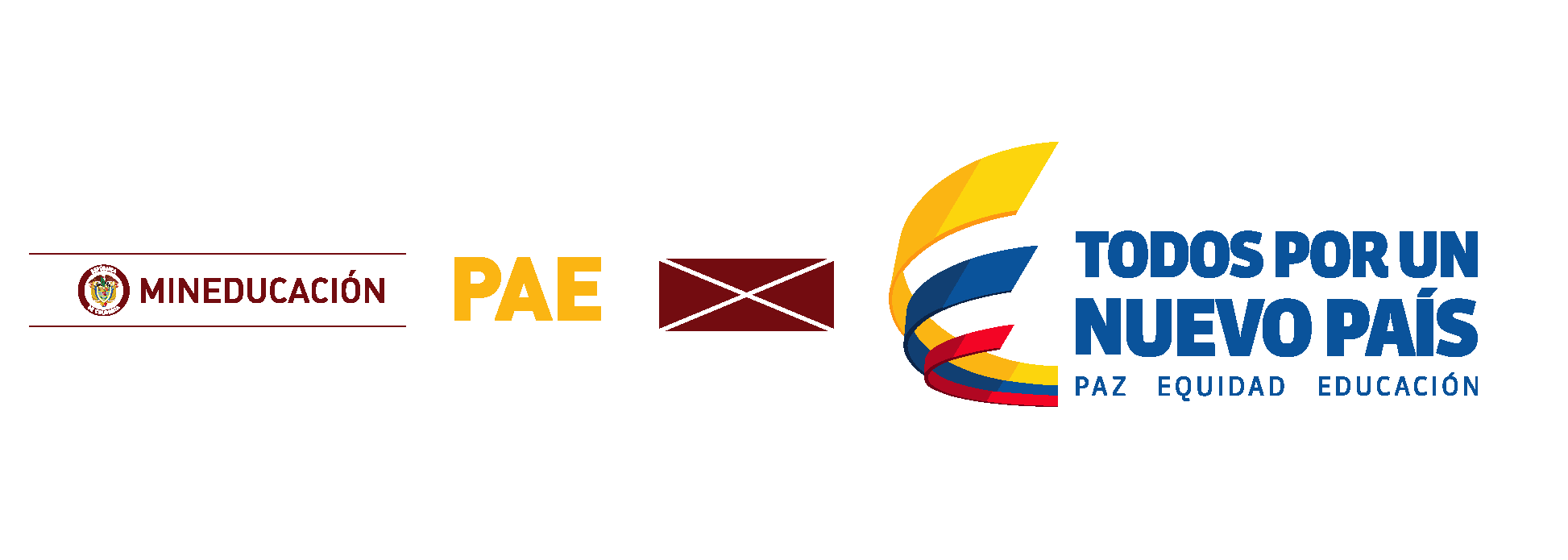 REMISIÓN ENTREGA DE COMPLEMENTOS ALIMENTARIOS EN INSTITUCIÓN EDUCATIVA -RACIÓN INDUSTRIALIZADA -REMISIÓN ENTREGA DE COMPLEMENTOS ALIMENTARIOS EN INSTITUCIÓN EDUCATIVA -RACIÓN INDUSTRIALIZADA -OPERADOR: Escriba el nombre completo del operador que ejecuta el PAEOPERADOR: Escriba el nombre completo del operador que ejecuta el PAEFECHA: Escriba la fecha (dd/mm/aa) de entrega de complementosETC: Escriba el nombre del departamento o municipio categorizado como ETC en el cual se hace la verificaciónETC: Escriba el nombre del departamento o municipio categorizado como ETC en el cual se hace la verificaciónMUNICIPIO O VEREDA: Escriba el nombre del municipio o vereda donde se encuentra ubicada  la Institución o centro educativoINSTITUCIÓN O CENTRO EDUCATIVO: Escriba el nombre de la Institución o centro educativo, donde se entregan los complementosINSTITUCIÓN O CENTRO EDUCATIVO: Escriba el nombre de la Institución o centro educativo, donde se entregan los complementosINSTITUCIÓN O CENTRO EDUCATIVO: Escriba el nombre de la Institución o centro educativo, donde se entregan los complementosSEDE EDUCATIVA: Escriba el nombre de la sede educativa (si aplica), donde se entregan los complementosSEDE EDUCATIVA: Escriba el nombre de la sede educativa (si aplica), donde se entregan los complementosSEDE EDUCATIVA: Escriba el nombre de la sede educativa (si aplica), donde se entregan los complementosRANGO DE EDADNo DE RACIONES ADJUDICADASNo DE RACIONES ATENDIDASNo DE DÍAS A ATENDER No DE MENÚ Y SEMANA DEL CICLO DE MENÚS ENTREGADO:TOTAL RACIONES4-6 años 11 mesesEscriba aquí el número de raciones adjudicadas para el rango de edad de 4-6 años 11 mesesEscriba aquí el número de raciones realmente atendidas para el rango de edad de 4-6 años 11 mesesEscriba aquí el número de días que se atenderán con los alimentos entregadosEspecificar el o  los números de menú y la semana del ciclo de menús al que corresponden los alimentos entregadosJM: __________JT: __________Especificar el número de alimentos entregados por jornada de acuerdo al número de raciones.7-12 años 11 mesesEscriba aquí el número de raciones adjudicadas para el rango de edad de 7-12 años 11 mesesEscriba aquí el número de raciones realmente atendidas para el rango de edad de 7-12 años 11 mesesEscriba aquí el número de días que se atenderán con los alimentos entregadosEspecificar el o  los números de menú y la semana del ciclo de menús al que corresponden los alimentos entregadosJM: __________JT: __________Especificar el número de alimentos entregados por jornada de acuerdo al número de raciones.13-17 años 11 mesesEscriba aquí el número de raciones adjudicadas para el rango de edad de 13-17 años 11 mesesEscriba aquí el número de raciones realmente atendidas para el rango de edad de 13-17 años 11 mesesEscriba aquí el número de días que se atenderán con los alimentos entregadosEspecificar el o  los números de menú y la semana del ciclo de menús al que corresponden los alimentos entregadosJM: __________JT: __________Especificar el número de alimentos entregados por jornada de acuerdo al número de raciones.COMPLEMENTOS A ENTREGARCOMPLEMENTOS A ENTREGARCOMPLEMENTOS A ENTREGARCOMPLEMENTOS RECIBIDOSCorresponde a la cantidad contada o pesada en el restaurante escolar y si el número coincide con el de la cantidad total, marcar con “x” en C, en caso contrario marcar con “x” en NC.   Este espacio será diligenciado por quien reciba los alimentosCOMPLEMENTOS RECIBIDOSCorresponde a la cantidad contada o pesada en el restaurante escolar y si el número coincide con el de la cantidad total, marcar con “x” en C, en caso contrario marcar con “x” en NC.   Este espacio será diligenciado por quien reciba los alimentosCOMPLEMENTOS RECIBIDOSCorresponde a la cantidad contada o pesada en el restaurante escolar y si el número coincide con el de la cantidad total, marcar con “x” en C, en caso contrario marcar con “x” en NC.   Este espacio será diligenciado por quien reciba los alimentosCONDICIONES DE EMPAQUEVerificar especificaciones de calidad de los empaques, de acuerdo con lo establecido en los lineamientos PAE, marcar con “x” en C o NC, de acuerdo a lo observado.  Este espacio será diligenciado por quien reciba los alimentosCONDICIONES DE EMPAQUEVerificar especificaciones de calidad de los empaques, de acuerdo con lo establecido en los lineamientos PAE, marcar con “x” en C o NC, de acuerdo a lo observado.  Este espacio será diligenciado por quien reciba los alimentosFALTANTESEn caso de que las cantidad total y la cantidad entregada de alimentos no coincidan, se marcara con “x” el SI, en caso contrario se marcará con “x” el NO. Este espacio será diligenciado por quien reciba los alimentosFALTANTESEn caso de que las cantidad total y la cantidad entregada de alimentos no coincidan, se marcara con “x” el SI, en caso contrario se marcará con “x” el NO. Este espacio será diligenciado por quien reciba los alimentosFALTANTESEn caso de que las cantidad total y la cantidad entregada de alimentos no coincidan, se marcara con “x” el SI, en caso contrario se marcará con “x” el NO. Este espacio será diligenciado por quien reciba los alimentosDEVOLUCIÓNEn caso de que los víveres presenten un NC en ESPECIFICACIONES DE CALIDAD, se marcará con “x” el SI, en caso contrario se marcará con “x” el NO. Este espacio será diligenciado por quien reciba los víveresDEVOLUCIÓNEn caso de que los víveres presenten un NC en ESPECIFICACIONES DE CALIDAD, se marcará con “x” el SI, en caso contrario se marcará con “x” el NO. Este espacio será diligenciado por quien reciba los víveresDEVOLUCIÓNEn caso de que los víveres presenten un NC en ESPECIFICACIONES DE CALIDAD, se marcará con “x” el SI, en caso contrario se marcará con “x” el NO. Este espacio será diligenciado por quien reciba los víveresALIMENTODescriba el alimento o materia prima a entregar – ej: arrozUNIDAD DE MEDIDA Escribir  la unidad de medida de la cantidad por ración (ej: gr, ml, unidades)CANTIDADDescribe la cantidad total de acuerdo a la sumatoria por grupo de edadCANTIDADCNCCNCSINOCANTIDADSINOCANTIDADNOMBRE DEL FUNCIONARIO DEL OPERADOR QUE ENTREGA: Escriba el nombre de la persona que entrega los alimentos por parte del operador NOMBRE RESPONSABLE  INSTITUCION O CENTRO EDUCATIVO:Escriba el nombre del responsable encargado del PAE en la institución educativaCARGO: Cargo de la persona que realiza la entrega de los alimentosCARGO:FIRMA: En este espacio firma el manipulador de alimentos del operador que realiza el recibo de los víveresFIRMA: En este espacio firma el responsable de la institución educativaNOMBRE DEL MANIPULADOR DE ALIMENTOS QUE RECIBE (operador): Escriba el nombre del manipulador de alimentos del operador que realiza el recibo de los víveresFIRMA: En este espacio firma el manipulador de alimentos del operador que realiza el recibo de los víveresREMISIÓN ENTREGA DE COMPLEMENTOS ALIMENTARIOS EN INSTITUCIÓN EDUCATIVA -RACIÓN INDUSTRIALIZADA -REMISIÓN ENTREGA DE COMPLEMENTOS ALIMENTARIOS EN INSTITUCIÓN EDUCATIVA -RACIÓN INDUSTRIALIZADA -OPERADOR:OPERADOR:FECHA:ETC:ETC:MUNICIPIO O VEREDA:INSTITUCIÓN O CENTRO EDUCATIVO:INSTITUCIÓN O CENTRO EDUCATIVO:INSTITUCIÓN O CENTRO EDUCATIVO:SEDE EDUCATIVA:SEDE EDUCATIVA:SEDE EDUCATIVA:RANGO DE EDADNo DE RACIONES ADJUDICADASNo DE RACIONES ATENDIDASNo DE DÍAS A ATENDER No DE MENÚ Y SEMANA DEL CICLO DE MENÚS ENTREGADO:TOTAL RACIONES4-6 años 11 mesesJM: __________JT: __________7-12 años 11 mesesJM: __________JT: __________13-17 años 11 mesesJM: __________JT: __________COMPLEMENTOS A ENTREGARCOMPLEMENTOS A ENTREGARCOMPLEMENTOS A ENTREGARCOMPLEMENTOS RECIBIDOSCOMPLEMENTOS RECIBIDOSCOMPLEMENTOS RECIBIDOSCONDICIONES DE EMPAQUECONDICIONES DE EMPAQUEFALTANTESFALTANTESFALTANTESDEVOLUCIÓNDEVOLUCIÓNDEVOLUCIÓNALIMENTOUNIDAD DE MEDIDA CANTIDADCANTIDADCNCCNCSINOCANTIDADSINOCANTIDADNOMBRE DEL FUNCIONARIO DEL OPERADOR QUE ENTREGA: NOMBRE RESPONSABLE INSTITUCION O CENTRO EDUCATIVO:CARGO: CARGO:FIRMA: FIRMA:NOMBRE DEL MANIPULADOR DE ALIMENTOS QUE RECIBE (operador):FIRMA: 